Приложение 1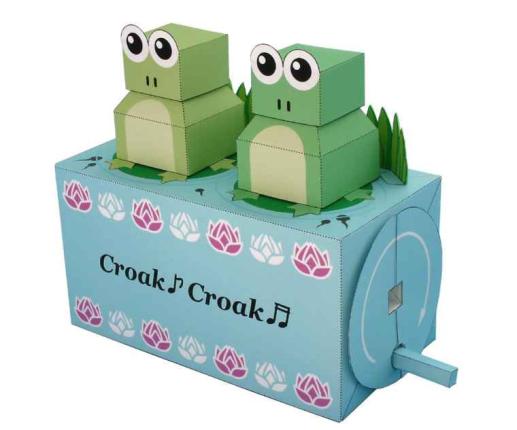 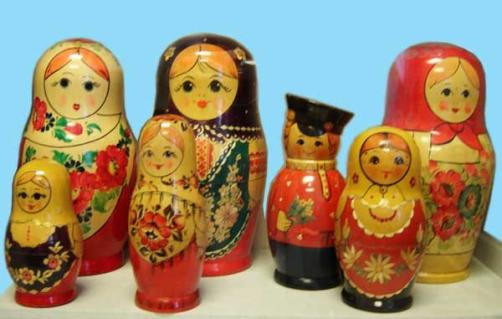 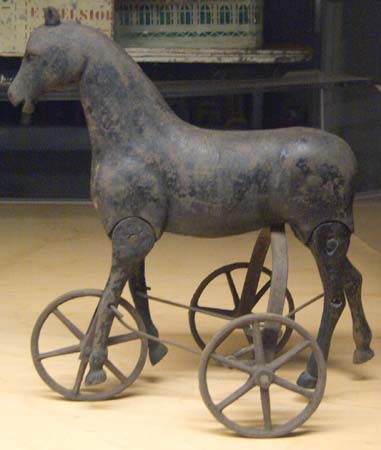 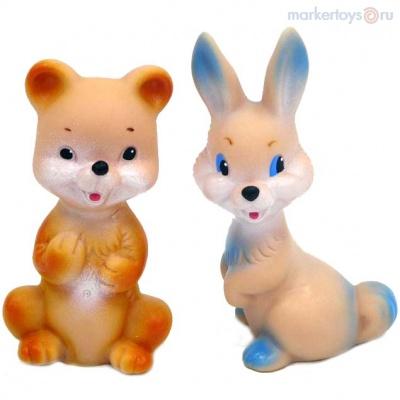 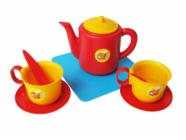 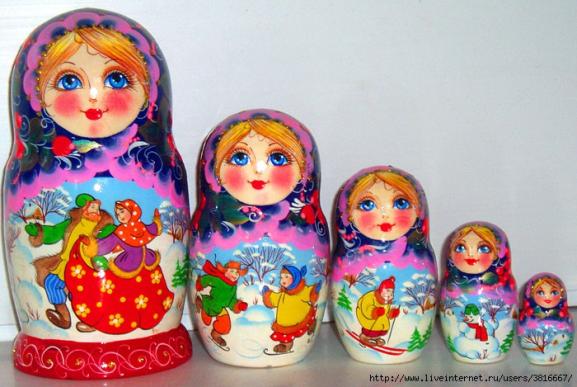 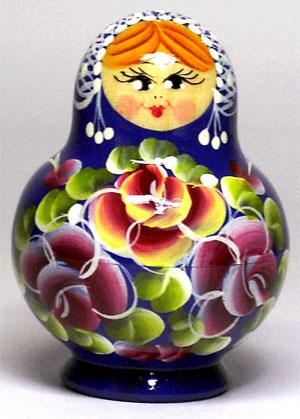 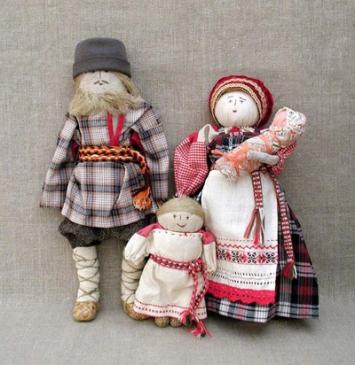 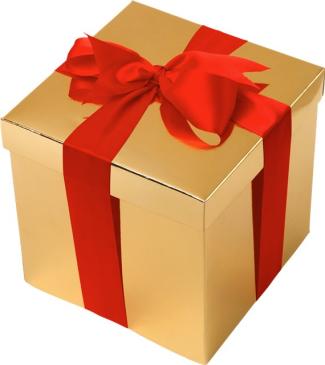 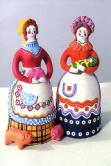 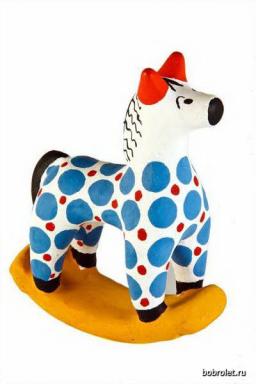 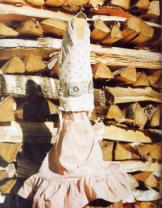 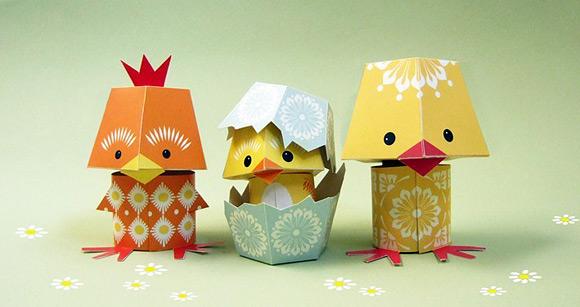 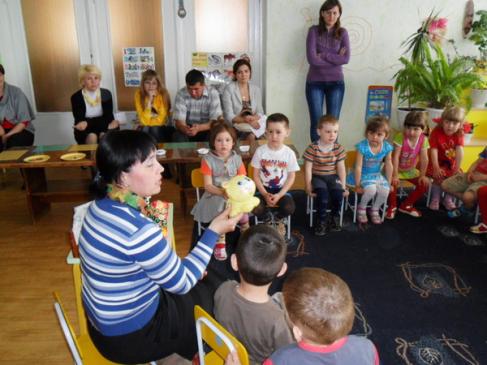 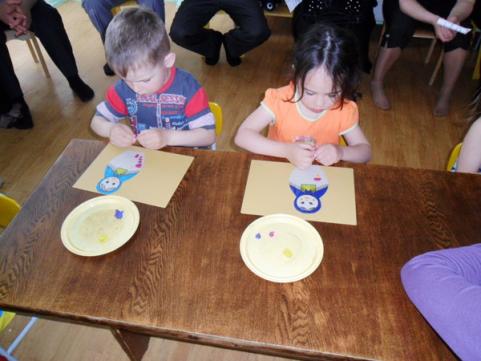 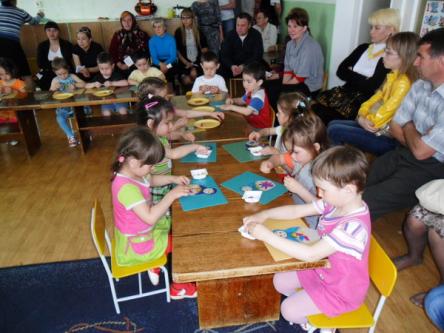 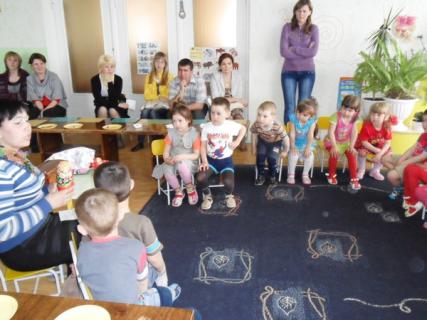 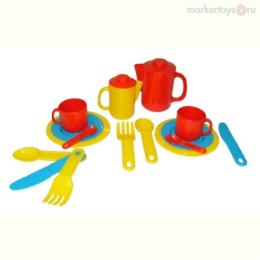 